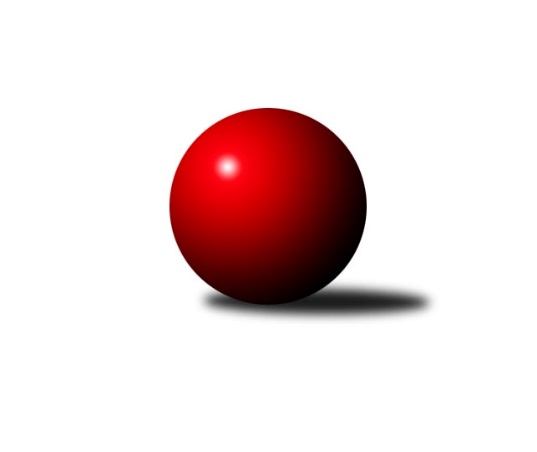 Č.2Ročník 2021/2022	12.9.2021Nejlepšího výkonu v tomto kole: 3816 dosáhlo družstvo: ŠK Železiarne PodbrezováInterliga 2021/2022Výsledky 2. kolaSouhrnný přehled výsledků:KK Ježci Jihlava	- ŠKK Trstená Starek	2:6	3343:3438	10.0:14.0	11.9.SKK Rokycany	- ŠK Železiarne Podbrezová	5:3	3761:3777	12.5:11.5	11.9.TJ Valašské Meziříčí	- KK Tatran Sučany	8:0	       kontumačně		11.9.TJ Sokol Husovice-Brno	- KK Slavoj Praha	2:6	3561:3591	11.0:13.0	11.9.TJ Rakovice	- TJ Lokomotíva Vrútky	7:1	3565:3477	13.5:10.5	11.9.KK Slavoj Praha	- ŠK Železiarne Podbrezová	1:7	3547:3816	7.5:16.5	12.9.Tabulka družstev:	1.	SKK Rokycany	2	2	0	0	11.0 : 5.0 	29.5 : 18.5 	 3737	4	2.	ŠKK Trstená Starek	1	1	0	0	6.0 : 2.0 	14.0 : 10.0 	 3438	2	3.	TJ Slavoj Veľký Šariš	1	1	0	0	6.0 : 2.0 	12.0 : 12.0 	 3530	2	4.	TJ Valašské Meziříčí	2	1	0	1	10.0 : 6.0 	36.0 : 12.0 	 3499	2	5.	TJ Sokol Husovice-Brno	2	1	0	1	10.0 : 6.0 	35.0 : 13.0 	 3561	2	6.	ŠK Železiarne Podbrezová	2	1	0	1	10.0 : 6.0 	28.0 : 20.0 	 3797	2	7.	TJ Rakovice	2	1	0	1	7.0 : 9.0 	13.5 : 34.5 	 3565	2	8.	TJ Lokomotíva Vrútky	2	1	0	1	6.0 : 10.0 	21.5 : 26.5 	 3454	2	9.	KK Slavoj Praha	3	1	0	2	9.0 : 15.0 	27.5 : 44.5 	 3572	2	10.	KK Ježci Jihlava	1	0	0	1	2.0 : 6.0 	10.0 : 14.0 	 3343	0	11.	KK Tatran Sučany	2	0	0	2	3.0 : 13.0 	13.0 : 35.0 	 3403	0Podrobné výsledky kola:	 KK Ježci Jihlava	3343	2:6	3438	ŠKK Trstená Starek	Petr Dobeš ml.	156 	 145 	 133 	127	561 	 2:2 	 560 	 149	139 	 142	130	Peter Šibal	Stanislav Partl	135 	 148 	 157 	136	576 	 2:2 	 584 	 147	131 	 148	158	Mikolaj Konopka	Jaroslav Matějka *1	125 	 128 	 144 	133	530 	 0:4 	 606 	 137	150 	 160	159	Michal Szulc	Robin Parkan	144 	 155 	 149 	138	586 	 3:1 	 572 	 133	134 	 147	158	Ondrej Kyselica *2	Tomáš Valík *3	133 	 124 	 133 	150	540 	 1:3 	 564 	 155	145 	 141	123	Martin Kozák	Daniel Braun	144 	 136 	 134 	136	550 	 2:2 	 552 	 153	126 	 129	144	Martin Starekrozhodčí: Vacková Šárkastřídání: *1 od 61. hodu Lukáš Novák, *2 od 61. hodu Marek Juris, *3 od 73. hodu Vít JírovecNejlepší výkon utkání: 606 - Michal Szulc	 SKK Rokycany	3761	5:3	3777	ŠK Železiarne Podbrezová	Jan Endršt	153 	 178 	 178 	151	660 	 2.5:1.5 	 651 	 153	153 	 173	172	Jan Bína	Miroslav Šnejdar ml.	142 	 168 	 166 	157	633 	 3:1 	 601 	 154	154 	 164	129	Bystrík Vadovič	Roman Pytlík	148 	 163 	 135 	152	598 	 2:2 	 591 	 150	156 	 146	139	Tomaš Pašiak	Michal Jirouš	191 	 163 	 138 	139	631 	 2:2 	 599 	 141	157 	 161	140	Peter Nemček	Pavel Honsa	160 	 149 	 169 	151	629 	 3:1 	 610 	 153	157 	 150	150	Jiří Veselý	Daniel Neumann	170 	 132 	 155 	153	610 	 0:4 	 725 	 190	157 	 187	191	Erik Kunarozhodčí: Wohlmuth DavidNejlepší výkon utkání: 725 - Erik Kuna	 TJ Valašské Meziříčí		8:0		KK Tatran Sučanyrozhodčí: Zajíček JaroslavKONTUMACE	 TJ Sokol Husovice-Brno	3561	2:6	3591	KK Slavoj Praha	Zdeněk Vymazal	151 	 139 	 143 	160	593 	 2:2 	 608 	 143	141 	 165	159	Petr Pavlík	Tomáš VÁlka	164 	 149 	 118 	145	576 	 1:3 	 598 	 134	166 	 148	150	Zdeněk Gartus	David PlŠek	147 	 141 	 136 	160	584 	 1.5:2.5 	 586 	 147	149 	 143	147	Michal Koubek	Michal Šimek	137 	 143 	 142 	159	581 	 2.5:1.5 	 574 	 132	134 	 149	159	Evžen Valtr *1	Tomáš ŽiŽlavskÝ	130 	 141 	 151 	157	579 	 0:4 	 635 	 149	155 	 163	168	Jaroslav Hažva	Petr Hendrych	158 	 175 	 155 	160	648 	 4:0 	 590 	 135	163 	 152	140	Lukáš Jankorozhodčí: Žižlavský Tomášstřídání: *1 od 61. hodu František RusínNejlepší výkon utkání: 648 - Petr Hendrych	 TJ Rakovice	3565	7:1	3477	TJ Lokomotíva Vrútky	Richard Varga	147 	 136 	 146 	160	589 	 0:4 	 641 	 161	154 	 151	175	Milan Tomka	Šimon Magala	159 	 131 	 150 	152	592 	 3:1 	 607 	 148	161 	 147	151	Marián Ruttkay	Peter Magala	157 	 139 	 149 	152	597 	 4:0 	 545 	 140	127 	 133	145	Adam Tomka	Damián Bielik	129 	 144 	 154 	133	560 	 2:2 	 557 	 130	126 	 146	155	Peter Marček	Boris Šintál	161 	 172 	 144 	141	618 	 2:2 	 576 	 145	126 	 148	157	Ján Kubena	Marcel Ivančík	143 	 141 	 168 	157	609 	 2.5:1.5 	 551 	 147	141 	 121	142	Miroslav Ruttkayrozhodčí: Nejlepší výkon utkání: 641 - Milan Tomka	 KK Slavoj Praha	3547	1:7	3816	ŠK Železiarne Podbrezová	Zdeněk Gartus *1	135 	 136 	 154 	125	550 	 1:3 	 623 	 167	180 	 126	150	Bystrík Vadovič	Petr Pavlík	155 	 160 	 132 	140	587 	 0.5:3.5 	 674 	 188	160 	 170	156	Jan Bína	Michal Koubek	138 	 139 	 140 	161	578 	 1:3 	 631 	 151	160 	 173	147	Tomaš Pašiak	František Rusín	178 	 135 	 151 	145	609 	 1:3 	 648 	 154	148 	 167	179	Jiří Veselý	Jaroslav Hažva	187 	 173 	 163 	154	677 	 4:0 	 589 	 143	158 	 140	148	Erik Kuna	Lukáš Janko *2	136 	 134 	 142 	134	546 	 0:4 	 651 	 157	181 	 155	158	Peter Nemčekrozhodčí: Novotný Jiřístřídání: *1 od 61. hodu Josef Dvořák, *2 od 69. hodu Evžen ValtrNejlepší výkon utkání: 677 - Jaroslav HažvaPořadí jednotlivců:	jméno hráče	družstvo	celkem	plné	dorážka	chyby	poměr kuž.	Maximum	1.	Jan Bína 	ŠK Železiarne Podbrezová	662.50	416.5	246.0	0.0	2/2	(674)	2.	Erik Kuna 	ŠK Železiarne Podbrezová	657.00	407.5	249.5	0.5	2/2	(725)	3.	Petr Hendrych 	TJ Sokol Husovice-Brno	648.00	431.0	217.0	0.0	1/1	(648)	4.	Jaroslav Hažva 	KK Slavoj Praha	642.00	410.8	231.3	0.5	2/2	(677)	5.	Jan Endršt 	SKK Rokycany	633.00	415.0	218.0	2.0	2/2	(660)	6.	Michal Jirouš 	SKK Rokycany	630.00	402.5	227.5	2.0	2/2	(631)	7.	Jiří Veselý 	ŠK Železiarne Podbrezová	629.00	378.0	251.0	0.5	2/2	(648)	8.	Peter Nemček 	ŠK Železiarne Podbrezová	625.00	409.5	215.5	1.0	2/2	(651)	9.	Daniel Neumann 	SKK Rokycany	624.50	384.5	240.0	2.0	2/2	(639)	10.	Rastislav Beran 	TJ Slavoj Veľký Šariš	624.00	370.0	254.0	0.0	1/1	(624)	11.	Miroslav Šnejdar  ml.	SKK Rokycany	624.00	415.0	209.0	0.5	2/2	(633)	12.	Rostislav Gorecký 	TJ Valašské Meziříčí	622.00	408.0	214.0	0.0	1/1	(622)	13.	Zdeněk Gartus 	KK Slavoj Praha	620.00	410.5	209.5	0.5	2/2	(642)	14.	Milan Tomka 	TJ Lokomotíva Vrútky	618.50	381.0	237.5	2.0	2/2	(641)	15.	Boris Šintál 	TJ Rakovice	618.00	396.0	222.0	1.0	1/1	(618)	16.	Ondřej Topič 	TJ Valašské Meziříčí	616.00	393.0	223.0	2.0	1/1	(616)	17.	Roman Pytlík 	SKK Rokycany	614.50	394.5	220.0	2.0	2/2	(631)	18.	Bystrík Vadovič 	ŠK Železiarne Podbrezová	612.00	399.5	212.5	1.5	2/2	(623)	19.	Tomaš Pašiak 	ŠK Železiarne Podbrezová	611.00	415.5	195.5	2.0	2/2	(631)	20.	Marcel Ivančík 	TJ Rakovice	609.00	397.0	212.0	0.0	1/1	(609)	21.	Michal Szulc 	ŠKK Trstená Starek	606.00	405.0	201.0	3.0	1/1	(606)	22.	Radoslav Foltín 	TJ Slavoj Veľký Šariš	605.00	410.0	195.0	3.0	1/1	(605)	23.	Dalibor Jandík 	TJ Valašské Meziříčí	600.00	396.0	204.0	1.0	1/1	(600)	24.	Marián Ruttkay 	TJ Lokomotíva Vrútky	600.00	405.5	194.5	5.0	2/2	(607)	25.	Roman Bukový 	KK Tatran Sučany	598.00	396.0	202.0	2.0	1/1	(598)	26.	Petr Pavlík 	KK Slavoj Praha	597.00	390.3	206.8	5.0	2/2	(608)	27.	Peter Magala 	TJ Rakovice	597.00	397.0	200.0	1.0	1/1	(597)	28.	Zdeněk Vymazal 	TJ Sokol Husovice-Brno	593.00	377.0	216.0	1.0	1/1	(593)	29.	Šimon Magala 	TJ Rakovice	592.00	378.0	214.0	5.0	1/1	(592)	30.	Peter Peregrin 	TJ Slavoj Veľký Šariš	590.00	381.0	209.0	4.0	1/1	(590)	31.	Michal Koubek 	KK Slavoj Praha	590.00	389.5	200.5	2.8	2/2	(610)	32.	Miroslav Hliviak 	TJ Slavoj Veľký Šariš	589.00	370.0	219.0	2.0	1/1	(589)	33.	Richard Varga 	TJ Rakovice	589.00	376.0	213.0	1.0	1/1	(589)	34.	Ján Vyletel 	KK Tatran Sučany	587.00	385.0	202.0	2.0	1/1	(587)	35.	Robin Parkan 	KK Ježci Jihlava	586.00	387.0	199.0	2.0	1/1	(586)	36.	David PlŠek 	TJ Sokol Husovice-Brno	584.00	357.0	227.0	3.0	1/1	(584)	37.	Mikolaj Konopka 	ŠKK Trstená Starek	584.00	383.0	201.0	1.0	1/1	(584)	38.	Michal Šimek 	TJ Sokol Husovice-Brno	581.00	395.0	186.0	2.0	1/1	(581)	39.	Tomáš ŽiŽlavskÝ 	TJ Sokol Husovice-Brno	579.00	359.0	220.0	2.0	1/1	(579)	40.	Tomáš Rohaľ 	TJ Slavoj Veľký Šariš	577.00	391.0	186.0	0.0	1/1	(577)	41.	Stanislav Partl 	KK Ježci Jihlava	576.00	376.0	200.0	0.0	1/1	(576)	42.	Tomáš VÁlka 	TJ Sokol Husovice-Brno	576.00	380.0	196.0	6.0	1/1	(576)	43.	Peter Adamec 	KK Tatran Sučany	572.00	361.0	211.0	3.0	1/1	(572)	44.	Tomáš Juřík 	TJ Valašské Meziříčí	567.00	384.0	183.0	6.0	1/1	(567)	45.	Miroslav Ruttkay 	TJ Lokomotíva Vrútky	565.50	383.5	182.0	6.5	2/2	(580)	46.	Martin Kozák 	ŠKK Trstená Starek	564.00	376.0	188.0	4.0	1/1	(564)	47.	Petr Dobeš  ml.	KK Ježci Jihlava	561.00	384.0	177.0	3.0	1/1	(561)	48.	Peter Šibal 	ŠKK Trstená Starek	560.00	348.0	212.0	0.0	1/1	(560)	49.	Erik Gordík 	KK Tatran Sučany	560.00	372.0	188.0	5.0	1/1	(560)	50.	Damián Bielik 	TJ Rakovice	560.00	390.0	170.0	1.0	1/1	(560)	51.	Tomáš Cabák 	TJ Valašské Meziříčí	559.00	376.0	183.0	2.0	1/1	(559)	52.	Eduard Ilovský 	KK Tatran Sučany	558.00	371.0	187.0	5.0	1/1	(558)	53.	Peter Marček 	TJ Lokomotíva Vrútky	554.00	358.5	195.5	3.5	2/2	(557)	54.	Martin Starek 	ŠKK Trstená Starek	552.00	366.0	186.0	5.0	1/1	(552)	55.	Daniel Braun 	KK Ježci Jihlava	550.00	366.0	184.0	5.0	1/1	(550)	56.	Adam Tomka 	TJ Lokomotíva Vrútky	540.00	365.5	174.5	7.0	2/2	(545)	57.	Radim Metelka 	TJ Valašské Meziříčí	535.00	351.0	184.0	5.0	1/1	(535)		Pavel Honsa 	SKK Rokycany	629.00	392.0	237.0	0.0	1/2	(629)		František Rusín 	KK Slavoj Praha	609.00	396.0	213.0	3.0	1/2	(609)		Vojtěch Špelina 	SKK Rokycany	592.00	400.0	192.0	2.0	1/2	(592)		Lukáš Janko 	KK Slavoj Praha	590.00	372.0	218.0	3.0	1/2	(590)		Ján Kubena 	TJ Lokomotíva Vrútky	576.00	381.0	195.0	2.0	1/2	(576)		Evžen Valtr 	KK Slavoj Praha	562.00	364.0	198.0	4.0	1/2	(562)Sportovně technické informace:Starty náhradníků:registrační číslo	jméno a příjmení 	datum startu 	družstvo	číslo startu
Hráči dopsaní na soupisku:registrační číslo	jméno a příjmení 	datum startu 	družstvo	Program dalšího kola:3. kolo18.9.2021	so	13:00	TJ Lokomotíva Vrútky - TJ Valašské Meziříčí	18.9.2021	so	13:00	TJ Slavoj Veľký Šariš - KK Ježci Jihlava	18.9.2021	so	14:00	ŠK Železiarne Podbrezová - TJ Sokol Husovice-Brno	18.9.2021	so	14:00	KK Slavoj Praha - TJ Rakovice	19.9.2021	ne	10:00	ŠK Železiarne Podbrezová - KK Ježci Jihlava	Nejlepší šestka kola - absolutněNejlepší šestka kola - absolutněNejlepší šestka kola - absolutněNejlepší šestka kola - absolutněNejlepší šestka kola - dle průměru kuželenNejlepší šestka kola - dle průměru kuželenNejlepší šestka kola - dle průměru kuželenNejlepší šestka kola - dle průměru kuželenNejlepší šestka kola - dle průměru kuželenPočetJménoNázev týmuVýkonPočetJménoNázev týmuPrůměr (%)Výkon1xErik KunaPodbrezová7251xErik KunaPodbrezová121.017251xJaroslav HažvaSlavoj Praha6771xJaroslav HažvaSlavoj Praha112.926771xJan BínaPodbrezová6741xJan BínaPodbrezová112.426741xJan EndrštRokycany6601xJan EndrštRokycany110.176602xJan BínaPodbrezová6511xPetr HendrychHusovice109.056481xPeter NemčekPodbrezová6512xJan BínaPodbrezová108.66651